e, p.c.    Al Comune di ____________________________DOMANDA DI AUTORIZZAZIONE ALLA TRASFORMAZIONE DEL TITOLO DI GODIMENTO(Dichiarazione sostitutiva – artt. 46 e 47 D.P.R. n. 445/2000)Il sottoscritto …………………………………………………………………………………………………………………………………………..nato a ………………………………………………………………………………………. il ………………………………………………………..residente a ……………………………………………… via …………………………………………………………………………..n.  ………in qualità di  Legale Rappresentante della Coop./Imp./Altro……………………………………………………………………  ……………………………………………………………………….codice fiscale/partita IVA……………………..………………………con sede legale …………………………………………. via ………………………………………………………………. CAP ……………..mail ………………………………………………………………………………………………… tel. …………………………………………………Pec ………………………………………………………………………………………...Vista la deliberazione della Giunta regionale n. 1489 del 2novembre 2020 con la quale è stata stabilita la procedura per la trasformazione del titolo di godimento degli alloggi destinati alla locazione a termine o assegnazione in godimento realizzati con contributi pubblici;CHIEDEl’autorizzazione alla trasformazione del titolo di godimento, nel caso in cui il Comune aderisca alla suddetta istanza, relativamente agli alloggi sottoelencati.Consapevole delle responsabilità di cui all'art. 76 del T.U. delle disposizioni legislative e regolamentari in materia di documentazione amministrativa (D.P.R. n. 445/2000)DICHIARAche / impresa/Altro ______________________________________ ha realizzato con contributi pubblici erogati dalla Regione Emilia-Romagna nell’ambito del programma _____________________________________ alloggi di edilizia agevolata destinati alla locazione o godimento a termine in Comune di _________________________________;che il//la/i Sig____________________________________________________________________________ conduttor__/ assegnatar__ che occupa/no l’alloggio e relative pertinenze ubicato nel Comune di ______________________________________________________________________ in Via _____________________________________________________________ n. ________ e individuato/i catastalmente come segue:ha/hanno richiesto la trasformazione anticipata del titolo di godimento;che trattandosi di un alloggio ricompreso in un intervento di edilizia residenziale pubblica realizzato con contributi pubblici l’intervento è assoggettato ai vincoli e alle condizioni contenuti:(barrare l’ipotesi che ricorre)_____ nella convenzione sottoscritta in data ________________, rep. n. ________________________ nell’atto unilaterale d’obbligo sottoscritto in data _______________ rep. n.________ che la suddetta istanza viene presentata al Comune di ______________________________ di essere a conoscenza che  quantifica la somma da restituire previo ricevimento dell’atto comunale di adesione alla richiesta di trasformazione anticipata e che l’autorizzazione è subordinata al versamento della somma quantificata dalla Regione.Allega i seguenti documenti:Richiesta conduttore/assegnatario____________________________________________________Il sottoscritto dichiara altresì di essere informato, per gli effetti della normativa sulla privacy (D.lgs. 196/2003), che i dati personali raccolti saranno trattati, anche con strumenti informatici, esclusivamente nell’ambito del procedimento per il quale le presenti dichiarazioni sono rese.Data ……………………………….______________________________________________                                                                                                                      Il Legale Rappresentante (1)Invio posta - domanda sottoscritta con allegato, ai sensi dell’art. 38, comma 3 del DPR 445/2000 e successive modificazioni, copia fotostatica di un valido documento di identità del/dei sottoscrittore/i. Invio PEC - la domanda sottoscritta con firma digitale rilasciata da un certificatore accreditato.(*)( riportare i dati reperibili sulla marca da bollo)                                                                                          Il bollo deve riportare la data anteriore o contestuale a quella di redazione della domanda. La mancata presentazione dello stesso nei casi dovuti, comporta la non regolarità dell’istanza e la conseguente segnalazione all’Agenzia delle Entrate.(*) per i soggetti esenti dall’apposizione della marca da bollo, indicare la normativa di esenzioneMarca da bollo non apposta ai sensi della seguente normativa ________________, in quanto _________________Il sottoscritto dichiara altresì che la marca da bollo oggetto della presente istanza non sarà utilizzata per altri adempimenti.INFORMATIVA per il trattamento dei dati personali ai sensi dell’art 13 del Regolamento europeo n. 679/2016PremessaAi sensi dell’art. 13 del Regolamento europeo n. 679/2016, la Giunta della Regione Emilia-Romagna, in qualità di “Titolare” del trattamento, è tenuta a fornirle informazioni in merito all’utilizzo dei suoi dati personali.  Identità e i dati di contatto del titolare del trattamentoIl Titolare del trattamento dei dati personali di cui alla presente Informativa è la Giunta della Regione Emilia-Romagna, con sede in Bologna, Viale Aldo Moro n. 52, Cap 40127. Al fine di semplificare le modalità di inoltro e ridurre i tempi per il riscontro si invita a presentare le richieste di cui al paragrafo n. 10, alla Regione Emilia-Romagna, Ufficio per le relazioni con il pubblico (Urp), per iscritto o recandosi direttamente presso lo sportello Urp. L’Urp è aperto dal lunedì al venerdì dalle 9 alle 13 in Viale Aldo Moro 52, 40127 Bologna (Italia): telefono 800-662200, fax 051-527.5360, e-mail urp@regione.emilia-romagna.it. Il Responsabile della protezione dei dati personaliIl Responsabile della protezione dei dati designato dall’Ente è contattabile all’indirizzo mail dpo@regione.emilia-romagna.it o presso la sede della Regione Emilia-Romagna di Viale Aldo Moro n. 30.Responsabili del trattamentoL’Ente può avvalersi di soggetti terzi per l’espletamento di attività e relativi trattamenti di dati personali di cui manteniamo la titolarità. Conformemente a quanto stabilito dalla normativa, tali soggetti assicurano livelli esperienza, capacità e affidabilità tali da garantire il rispetto delle vigenti disposizioni in materia di trattamento, ivi compreso il profilo della sicurezza dei dati.Formalizziamo istruzioni, compiti ed oneri in capo a tali soggetti terzi con la designazione degli stessi a "Responsabili del trattamento". Sottoponiamo tali soggetti a verifiche periodiche al fine di constatare il mantenimento dei livelli di garanzia registrati in occasione dell’affidamento dell’incarico iniziale.  Soggetti autorizzati al trattamentoI Suoi dati personali sono trattati da personale interno previamente autorizzato e designato quale incaricato del trattamento, a cui sono impartite idonee istruzioni in ordine a misure, accorgimenti, modus operandi, tutti volti alla concreta tutela dei suoi dati personali. Finalità e base giuridica del trattamentoIl trattamento dei suoi dati personali viene effettuato dalla Giunta della Regione Emilia-Romagna per lo svolgimento di funzioni istituzionali e, pertanto, ai sensi dell’art. 6 comma 1 lett. e) non necessita del suo consenso. I dati personali sono trattati per la seguente finalità: rilasciare l’autorizzazione alla trasformazione anticipata del titolo di godimento da locazione o assegnazione in godimento a termine a proprietà.Destinatari dei dati personaliI dati personali sono oggetto di comunicazione al Comune per il corretto svolgimento del procedimento amministrativo.Trasferimento dei dati personali a Paesi extra UEI suoi dati personali non sono trasferiti al di fuori dell’Unione europea.Periodo di conservazioneI suoi dati sono conservati per un periodo non superiore a quello necessario per il perseguimento delle finalità sopra menzionate. A tal fine, anche mediante controlli periodici, viene verificata costantemente la stretta pertinenza, non eccedenza e indispensabilità dei dati rispetto al rapporto, alla prestazione o all'incarico in corso, da instaurare o cessati, anche con riferimento ai dati che Lei fornisce di propria iniziativa. I dati che, anche a seguito delle verifiche, risultano eccedenti o non pertinenti o non indispensabili non sono utilizzati, salvo che per l'eventuale conservazione, a norma di legge, dell'atto o del documento che li contiene. I suoi dirittiNella sua qualità di interessato, Lei ha diritto:di accesso ai dati personali;di ottenere la rettifica o la cancellazione degli stessi o la limitazione del trattamento che lo riguardano;di opporsi al trattamento;di proporre reclamo al Garante per la protezione dei dati personaliConferimento dei datiIl conferimento dei Suoi dati è facoltativo, ma necessario per le finalità sopra indicate. Il mancato conferimento comporterà l’improcedibilità dell’istanza da Lei presentata.Data ……………………………….____________________________________________Il Legale Rappresentante (1)FOGLIOPARTICELLASUBDESTINAZIONEAbitazioneAutorimessaData emissione marca da bollo:Identificativo marca da bollo: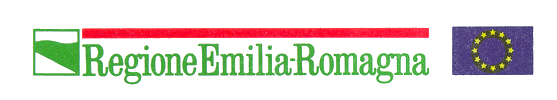 